ภูมิปัญญาท้องถิ่น/ปราชญ์ชาวบ้านตำบลหัวเขา  อำเภอเดิมบางนางบวช   จังหวัดสุพรรณบุรี๑. ชื่อ นางประสาท  สกุล  สูงปานเขา  วัน/เดือน/ปีเกิด -/-/๒๔๙๓    อายุ  ๗๐  ปีที่อยู่ปัจจุบัน บ้านเลขที่ ๗๔  หมู่ ๑ ตำบลหัวเขา อำเภอเดิมบางนางบวช จังหวัดสุพรรณบุรี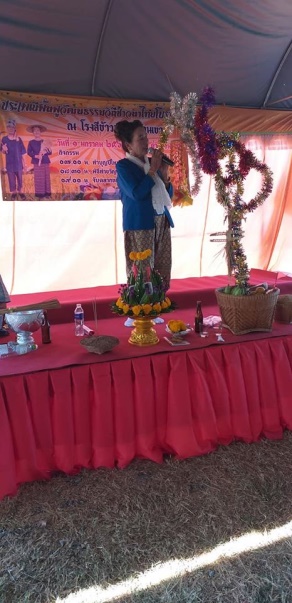          			ภูมิรู้/ ภูมิปัญญาทำขวัญข้าว ร้องเพลงแหล่ เพลงอีแซว                                 การต่อยอดภูมิปัญญา       เป็นวิทยากรถ่ายทอดความรู้ เกี่ยวกับ                                                                ศิลปวัฒนธรรมของกลุ่มวิสาหกิจชุมชนบ้าน         เขาคีรี๒. ชื่อ นางทองขำ  สกุล  มามาตร  วัน/เดือน/ปีเกิด  ๑๐/๓/๒๔๙๐     อายุ  ๗๓  ปี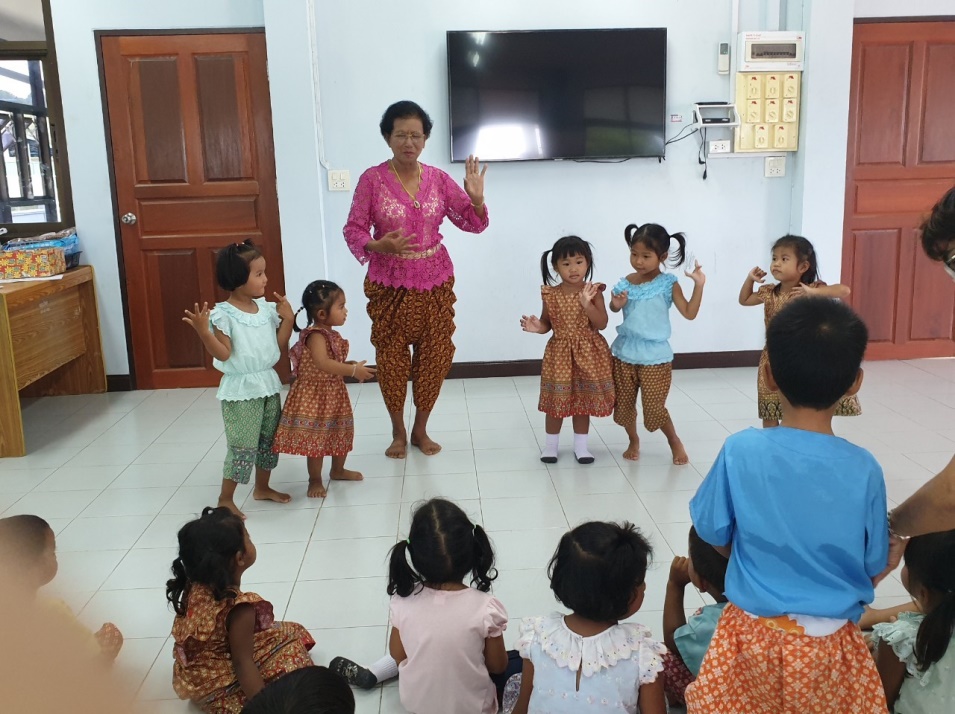 ที่อยู่ปัจจุบัน  บ้านเลขที่ ๑๕๙  หมู่ ๕ ตำบลหัวเขา  อำเภอเดิมบางนางบวช   จังหวัดสุพรรณบุรีภูมิรู้/ ภูมิปัญญาแม่เพลงอีแซว เพลงแหล่ รำวงการต่อยอดภูมิปัญญาเป็นวิทยากรถ่ายทอดความรู้ ให้กับสถาบันการศึกษาต่างๆ๓. ชื่อ นายเสน่ห์  สกุล  ทองรอด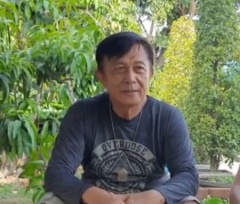                                          วัน/เดือน/ปีเกิด  -/-/๒๔๙๘    อายุ ๖๕ ปี         ที่อยู่ปัจจุบัน  บ้านเลขที่ ๓๐/๓  หมู่ ๑ ตำบลหัวเขา         อำเภอเดิมบางนางบวช  จังหวัดสุพรรณบุรีภูมิรู้/ ภูมิปัญญาการดำเนินชีวิตตามแนวปรัชญาเศรษฐกิจพอเพียงการต่อยอดภูมิปัญญานำมาใช้ในชีวิตประจำวัน ปลูกพืชผัก สมุนไพรไว้ใช้เอง ลดการใช้จ่ายเงินเป็นต้นแบบ และแหล่งเรียนรู้ให้กับชุมชน๔. ชื่อ นางสาวละออง  สกุล  ทองรอด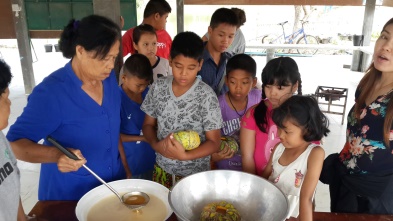 วัน/เดือน/ปีเกิด ๖/๑๒/๒๔๙๐     อายุ ๗๓  ปีที่อยู่ปัจจุบัน  บ้านเลขที่ ๔๓ หมู่ ๑ ตำบลหัวเขาอำเภอเดิมบางนางบวช  จังหวัดสุพรรณบุรีภูมิรู้/ ภูมิปัญญามีความสามารถทางด้านการทำขนมไทย เช่น ขนมตาล ขนมถ้วย ขนมชั้น ขนมหม้อแกง ขนมเทียน ขนมกรวย ข้าวต้มมัด ฯลฯการต่อยอดภูมิปัญญานำมาประกอบเป็นอาชีพเสริมทำขนมส่งขาย รับทำขนมในงานมงคลต่างๆ ตลอดจนเป็นวิทยากรถ่ายทอดความรู้ด้านขนมไทยให้กับกลุ่มต่างๆ ที่ต้องการศึกษาดูงาน รวมไปถึงโรงเรียนต่างๆ ด้วย๕. ชื่อ นางนิสา  สกุล  ขาวเงิน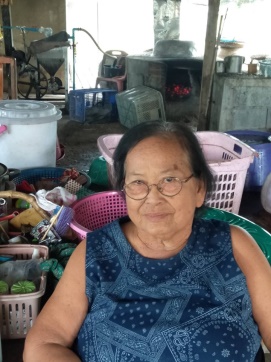 วัน/เดือน/ปีเกิด   -/-/๒๔๙๒   อายุ ๗๑  ปีที่อยู่ปัจจุบัน  บ้านเลขที่ ๓๙  หมู่ ๖ ตำบลหัวเขาอำเภอเดิมบางนางบวช  จังหวัดสุพรรณบุรีภูมิรู้/ ภูมิปัญญาการทำขนมจีนน้ำยาการต่อยอดภูมิปัญญาผลิตขนมจีนเพื่อส่งขาย และรับจัดทำสำหรับงานต่างๆ เป็นที่ยอมรับของคนในตำบลหัวเขาและใกล้เคียง เนื่องจากมีชื่อเสียงเก่าแก่ที่ได้รับการสืบทอดต่อกันมา๖. ชื่อ นางคะนึง  สกุล  กระแสสินธ์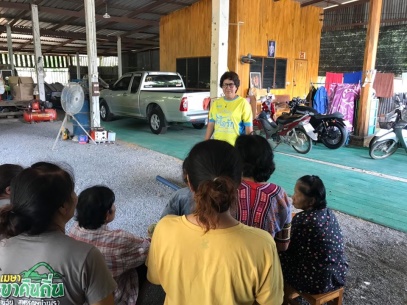 วัน/เดือน/ปีเกิด  20/๑๐/๒๕๐๒   อายุ ๖๑ ปีที่อยู่ปัจจุบัน  บ้านเลขที่ ๑๕ หมู่ ๑๐ ตำบลหัวเขาอำเภอเดิมบางนางบวช  จังหวัดสุพรรณบุรีภูมิรู้/ ภูมิปัญญาการการปุ๋ยหมัก ปุ๋ยอินทรีย์ และสารจุลินทรีย์กำจัดศัตรูพืช การต่อยอดภูมิปัญญานำมาใช้ในการทำเกษตรกรรม และเป็นต้นแบบของเกษตรกรที่นำเอาวัสดุธรรมชาติ วัสดุเหลือใช้มาประยุกต์ใช้เป็นปุ๋ย และสารกำจัดศัตรูพืช ลดต้นทุนในการทำเกษตรกรรม๗. ชื่อ นายประจบ  สกุล  น้ำแก้ว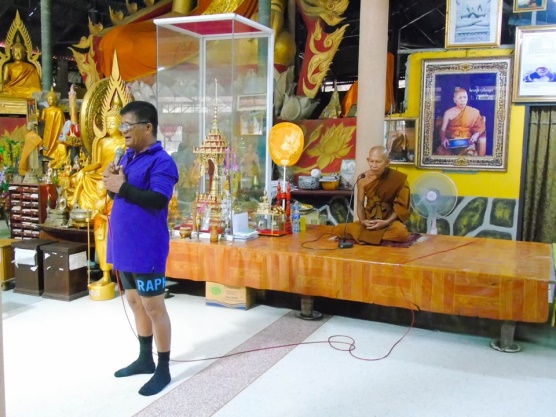 วัน/เดือน/ปีเกิด -/-/๒๔๘๘     อายุ  ๗๐  ปีที่อยู่ปัจจุบัน  บ้านเลขที่ ๗  หมู่ ๒ ตำบลหัวเขาอำเภอเดิมบางนางบวช  จังหวัดสุพรรณบุรีภูมิรู้/ ภูมิปัญญานิทาน วรรณกรรมพื้นถิ่น งานพิธีกรรมต่างๆการต่อยอดภูมิปัญญาได้รับยกย่องจากชุมชนให้เป็นผู้มีความรู้ในด้านประวัติความเป็นมาของชุมชน สามารถถ่ายทอดองค์ความรู้ไปยังผู้อื่น ตลอดจนเป็นผู้ที่มีความเชี่ยวชาญทางด้านการประกอบพิธีกรรมต่างๆ๘.  ชื่อ นายชั้น  สกุล  พรมจรรย์   วัน/เดือน/ปีเกิด  -/-/๒๔๗๕     อายุ  ๘๘  ปี          ที่อยู่ปัจจุบัน  บ้านเลขที่ ๘๐/๑  หมู่ ๗ ตำบลหัวเขา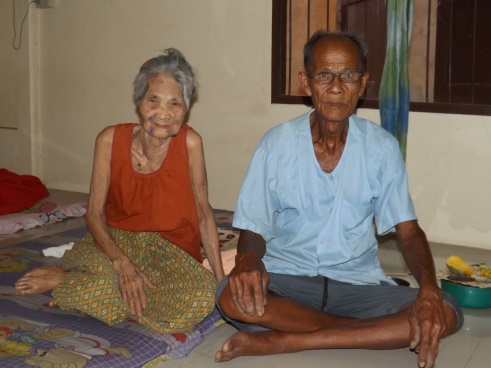              อำเภอเดิมบางนางบวช  จังหวัดสุพรรณบุรีภูมิรู้/ ภูมิปัญญา                   แพทย์แผนไทยการต่อยอดภูมิปัญญาเปิดรับรักษาผู้ป่วยด้วยศาสตร์ของแพทย์แผนไทย เป็นที่ยอมรับทั้งคนในชุมชน               และพื้นที่ใกล้เคียง๙.  ชื่อ นายทองย่อน  สกุล  น้ำแก้ววัน/เดือน/ปีเกิด  -/๑๑/๒๔๙๒     อายุ  ๗๑  ปีที่อยู่ปัจจุบัน  บ้านเลขที่ ๓๓  หมู่ ๑๐ ตำบลหัวเขาอำเภอเดิมบางนางบวช  จังหวัดสุพรรณบุรี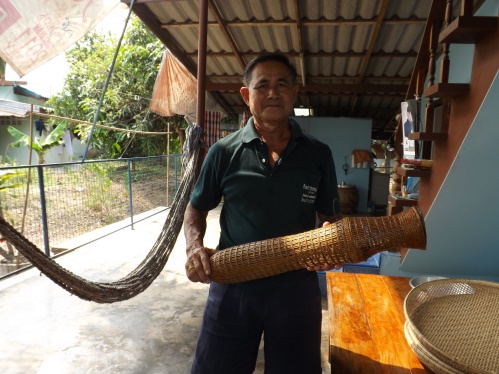 ภูมิรู้/ ภูมิปัญญาหมอน้ำมันการต่อยอดภูมิปัญญา       รักษาผู้ป่วยที่มีอาการบาดเจ็บกระดูกด้วยการนวดคลึงน้ำมัน ซึ่งได้รับการถ่ายทอดและเรียนรู้เพิ่มเติมมา๑๐. ชื่อ นายโพธิ์  สกุล  ศรีพุกทอง  วัน/เดือน/ปีเกิด   -/-/๒๔๗๙     อายุ  ๘๔  ปี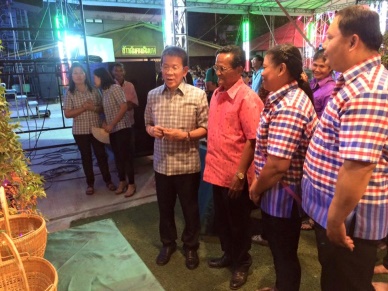 ที่อยู่ปัจจุบันบ้านเลขที่ ๑๙  หมู่ ๒ ตำบลหัวเขา อำเภอเดิมบางนางบวชจังหวัดสุพรรณบุรีภูมิรู้/ ภูมิปัญญาการทำเครื่องจักรสานการต่อยอดภูมิปัญญาทำเครื่องจักรสานต่างๆ ขาย เป็นอาชีพเสริม โดยต้องมีการสั่งทำล่วงหน้าเพราะเป็นงานละเอียด ได้รับการยอดรับจากชุมชน จนได้รับเลือกให้จัดแสดงในงานโอท๊อปของอำเภอเดิมบางนางบวช๑๑.  ชื่อ นายวัง  สกุล  สูงปานเขาc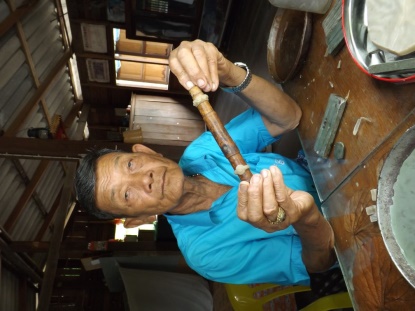 วัน/เดือน/ปีเกิด   -/-/๒๔๗๙     อายุ  ๘๔  ปีที่อยู่ปัจจุบัน  บ้านเลขที่ ๑๒๕  หมู่ ๒ ตำบลหัวเขาอำเภอเดิมบางนางบวช  จังหวัดสุพรรณบุรีภูมิรู้/ ภูมิปัญญาการทำแหวนโบราณ และพิธีกรรมต่างๆการต่อยอดภูมิปัญญาเป็นผู้สืบทอดการทำแหวนโบราณ แหวนหลวงปู่อิ่ม (เกจิชื่อดังของวัดหัวเขา) เป็นวิทยากรให้ความรู้เกี่ยวกับประวัติความเป็นมา และขั้นตอนการทำแหวนตลอดจนเป็นผู้ที่มีความเชี่ยวชาญทางด้านการประกอบพิธีกรรมต่างๆ๑๒.  ชื่อ นายสัมฤทธิ์  สกุล  น้ำแก้ว  วัน/เดือน/ปีเกิด   -/-/๒๔๘๘     อายุ  ๘๔  ปีที่อยู่ปัจจุบัน  บ้านเลขที่ ๒๙  หมู่ ๙ ตำบลหัวเขาอำเภอเดิมบางนางบวช  จังหวัดสุพรรณบุรีภูมิรู้/ ภูมิปัญญา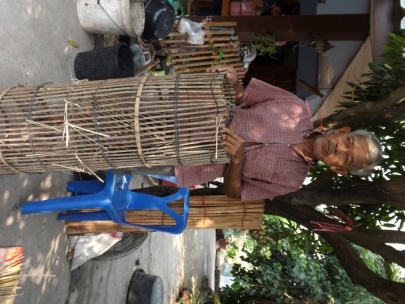 การทำเครื่องจักรสานการต่อยอดภูมิปัญญาทำเครื่องจักรสานต่างๆ ขาย เป็นอาชีพเสริม มีรายได้เพิ่มขึ้นในครัวเรือนภูมิปัญญาท้องถิ่น/ปราชญ์ชาวบ้านตำบลหัวเขา  อำเภอเดิมบางนางบวช   จังหวัดสุพรรณบุรี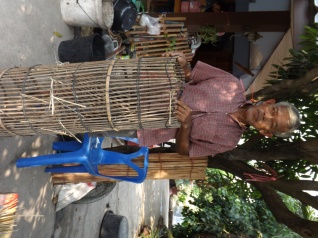 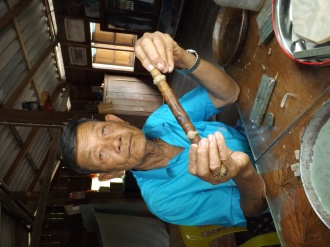 โดย  องค์การบริหารส่วนตำบลหัวเขา  ตำบลหัวเขา อำเภอเดิมบางนางบวชจังหวัดสุรรณบุรี 